AB_: Personalverrechnung 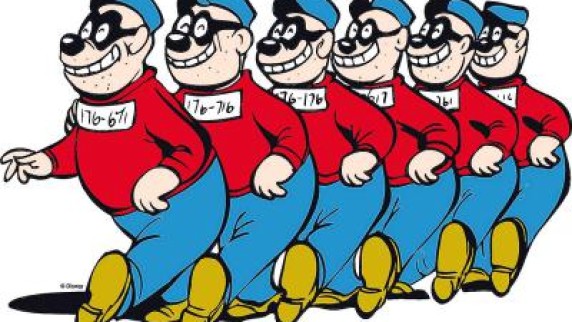 Sie arbeiten im Bundesrechnungszentrum und sind u.a. zuständig für die Lohn- und Gehaltsabrechnung  in der Justizwacheanstalt "Josefstadt". Ihr aktueller Fall ist die Gehaltsabrechnung für Juni 2021 für den Justizwachebeamten Bertl Stacheldraht.Folgende Daten liegen Ihnen für die Gehaltsabrechnung vor:Überstundenaufzeichnungen für Mai 2018Arbeitsaufgabe:Abrechnung des Junilohns 2021 inklusive Überstunden vom Mai 2021 und des Urlaubsgeldes sowie Ermittlung des gesamten Auszahlungsbetrages.Verbuchen Sie das Gehalt inkl. der Sonderzahlungen!Welche Abgaben hat der Dienstgeber noch zu entrichten?Abrechnung des Novemberlohns 2021 mit den Überstunden von Oktober (15 Stunden zu 50%), ECard und Weihnachtsgeld! Name:Bertl Stacheldrahtbeschäftigt alsArbeiterGeschlechtmännlichFamilienstandVerheiratet, 3 Kinder (5,12 und 16)GrundgehaltEUR 3.440,00Überstundenteiler1/165FABO PlusFür alle Kinder jeweils die HälfteAVAB/AEAB    E 30neinFreibetragsbescheid56,00PendlerP   L 34klein, 50 kmGewerkschaftsbeitrag:JaBetriebsratsumlage:5,50 EURLohnvorschuss:200,00 EURSonderzahlungenUrlaubsgeld und WeihnachtsgeldDatumZweckAnzahl50 %100 %01.05.Dienst an einem Feiertag9906.05.Längerer Dienst aufgrund von Krankenständen42230.05.Schulung im Gefängnis Garsten550